24 mei 2020 – 7de zondag van PasenEXAUDI - PROTESTANTSE RABOTKERKWelkom Van harte welkom bij deze digitale kerkdienst, op een zondag te midden van veel grote feesten, Hemelvaart en Pinksteren. Vandaag is het Suikerfeest, maar de krant kopte vrijdag met: “Het Suikerfeest heeft voor deze moslims dit jaar een zuur smaakje.” En ook op 28 en 29 mei is het Sjavoeot, wekenfeest. Daarom was het zo geweldig mooi om de foto’s te zien van de verschillende levensbeschouwingen die elkaar ontmoetten in Gent, een kring vormden en getuigden van hun onderlinge verbondenheid en solidariteit. In deze zondag tussen de feesten staan we stil bij het thema “uithoudingsvermogen”, en deze uiting van interlevensbeschouwelijke solidariteit is daar zeker een onderdeel van. We lezen met elkaar uit 1 Petrus en kijken naar de lessen die we uit dit gedeelte voor vandaag kunnen trekken.  Votum en groet	Onze hulp en onze verwachtingin naam van de Ene Goddie hemel en aarde draagt,die trouw is tot in eeuwigheiden nooit loslaat wat zijn hand begon.Genade zij u en vredevan God onze Vader en van Jezus Christus, onze Heer.Lied 663 NLB: Al heeft Hij ons verlatenAl heeft Hij ons verlaten
Hij laat ons nooit alleen. 
Wat wij in hem bezaten
Is altijd om ons heen
Als zonlicht op de bloemen
Een moeder om haar kind.
Te veel om op te noemen
Zijn wij door Hem bemind. 

Al is Hij opgenomen,
houd in herinnering,
Dat Hij terug zal komen,
Zoals Hij van ons ging. 
Wij leven van vertrouwen,
Dat wij zijn majesteit
Van oog tot oog aanschouwen
In alle eeuwigheid. DrempelgebedGod van nabij,
Ook al gaan we geen drempel van de kerk over vanochtend
Toch komen we in een andere ruimte
Een ruimte in ons hart
Waar stilte te vinden is
Om ons toe te wijden aan U, de God van redding en bevrijdingOm ons te laten voeden door Uw liefde
En om ons doorzettingsvermogen te geven
Om vol te houden in moeilijke tijden
We vragen daarom om een open hart
Waarin plek is voor U zelf. 
Amen. Lied: Uit de diepten roep ik UUit diepten roep ik UUit de diepten roep ik U Heer mijn GodIk heb U nodig Here, luisterNu ik schorgebeden fluisterLuister tochHeer luister tochAls U niets dan zonden zag Heer, mijn God Wie bleef in leven? Maar U wilt nujuist vergeven dus verdient Udiep ontzagons diep ontzagIk blijf wachten tot U komt Heer, mijn God Ik blijf nog sterker op U wachtendan een mens in lange nachtenwachten op het lichthet morgenlichtIsraël, hoop op de Heer Hoop op God want Hij heeft zich aan u verbonden.Hij verlost u van uw zondenHij maakt vrij Hij maakt u vrijSchuldbelijdenis en gebed om ontfermingHeer, we willen opnieuw schuld belijden, opdat we de afgelopen dagen weer hebben gefaald.Vaak willen we de perfectie nastreven en toch moeten we toegeven dat dit niet haalbaar is. Alleen maar omdat we ons eigen zo opdringen.Vergeef ons, Heer, en leer ons om uw plan na te volgen. Uw plan dat zo eenvoudig is, maar dat wijzelf als moeilijk inschatten.Heer, vergeef ons wanneer we ons vertrouwen niet volledig op U hebben gesteld, of een andere weg zijn ingeslagen… Een doodlopende weg.Maak ons vrij van zorgen, van wat ons gevangen houdt of ons afhoudt om met U bezig te zijn.Leer ons volharden in geloof, te blijven vertrouwen, om op uw weg te blijven wandelen en dat we:Waar onrust is, liefde zaaien,waar leugen is, waarheid,waar twijfel is, geloof,waar wanhoop is, hoop,waar duisternis is, licht,en waar verdriet is, Uw vreugde. Amen.KindermomentBeste kinderen: Leuk dat jullie weer kijken. We moeten elkaar nig altijd even missen. Jullie kunnen mij nu wel zien, maar ik jullie niet... Als je elkaar niet in het echt kan zien probeer je toch contact te houden. Hoe doen jullie dat? Met de gsm of computer? Maar als je dat niet hebt, of als de persoon die je wilt bereiken dat niet heeft dan kun je elkaar altijd een kaartje of een briefje sturen. 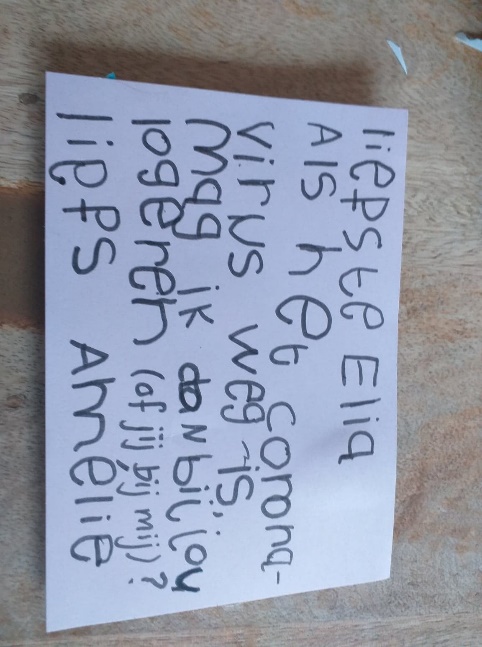 Kijk eens hoe Amélie dat doet? 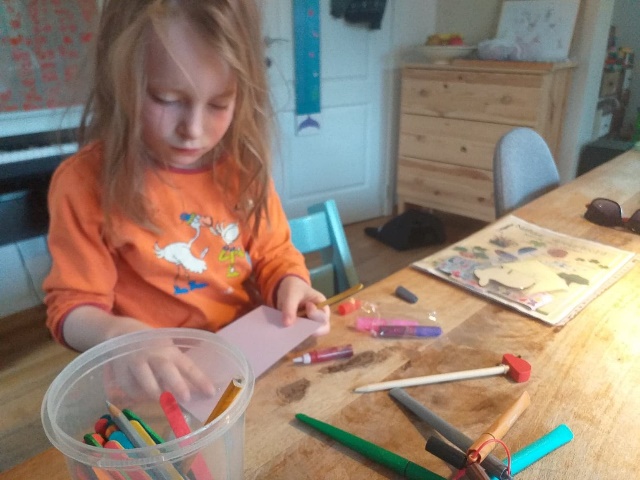 Vandaag horen we over Petrus, een van de vrienden van Jezus; Hij schrijft een brief naar mensen die ook ver uit elkaar wonen en elkaar niet kunnen zien, net als wij nu. Maar, toen bestonden er nog geen gsm’s en computers. En weet je war Petrus in zijn briefje schrijft?Hij schrijft: Deze brief is van Petrus, en ik schrijf deze brief aan jullie omdat jullie bij Jezus horen. Ik schrijf deze ene brief zodat jullie weten dat we allemaal bij elkaar horen, ook al wonen we zo ver uit elkaar (Ik zal hier een kaart tonen voor de oudere kinderen is dat wel leuk). In zijn briefje scgrijft hij ook dat het niet altijd even gemakkelijk is om te zeggen dat je geloofd. Ik wens jullie dat God goed voor jullie zal zorgen en dat hij jullie vrede geeft."Een mooi briefje he vrienden? En door het lezen van die éne brief, weten de mensen van in de tijd van Jezus dat we allemaal bij elkaar horen, we zijn verbonden. Eigenlijk zoals wij elke zondag naar de kerkdienst kunnen kijken, of de dienst kunnen lezen op papier. Door hetzelfde te zien, en te lezen blijven we toch met elkaar in contact, en houden we elkaar vast ook als we elkaar niet zien.

Eerste lezing – Mattheüs 5:1-12 (Willibrord)Bij het zien van deze menigte ging Hij de berg op, en toen Hij was gaan zitten, kwamen zijn leerlingen bij Hem. 2Hij nam het woord en onderrichtte hen met deze toespraak: 3‘Gelukkig die arm van geest zijn, want hun behoort het koninkrijk der hemelen. 4Gelukkig die verdriet hebben, want zij zullen getroost worden. 5Gelukkig die zachtmoedig zijn, want zij zullen het land erven. 6Gelukkig die hongeren en dorsten naar de gerechtigheid, want zij zullen verzadigd worden. 7Gelukkig die barmhartig zijn, want zij zullen barmhartigheid ondervinden. 8Gelukkig die zuiver van hart zijn, want zij zullen God zien. 9Gelukkig die vrede brengen, want zij zullen kinderen van God genoemd worden. 10Gelukkig die vervolgd worden vanwege de gerechtigheid, want hun behoort het koninkrijk der hemelen. 11Gelukkig zijn jullie, als ze jullie uitschelden en vervolgen en je van allerlei kwaad betichten vanwege Mij. 12Wees blij en juich, want in de hemel wacht jullie een rijke beloning. Zo hebben ze immers de profeten vóór jullie vervolgd.Lied: ‘Hou vol’ Wij zijn het volk van God,wij zijn als vreemdelingen hier met elkaar.Een leven lang te gast,er ligt een hemels vaderland voor ons klaar.Houd vol, houd vol,Hij laat niet los.Het is een zegetochtvan heiligen en twijfelaars bij elkaar.Maar kijk, wij lopen nog,wij lopen wat God heeft beloofd achterna.Houd vol, houd vol,Hij laat niet los.Refrein:God is voor ons, God is naast ons,God is altijd om ons heen.Laat maar komen wat hierna komt,want Hij laat ons nooit alleen.En nu wij zijn omringddoor zoveel helden die ons voor zijn gegaan,nu geven wij niet op.Het zijn de schouders waarop wij mogen staan.Houd vol, houd vol,Hij laat niet los.(Refrein)Tweede lezing: 1 Petrus 4:12-19 (Nieuwe Bijbelvertaling) 12. Geliefde broeders en zusters, wees niet verbaasd over de vuurproef die u ondergaat; er overkomt u niets uitzonderlijks. 13. Hoe meer u deel hebt aan Christus’ lijden, des te meer moet u zich verheugen, en des te uitbundiger zal uw vreugde zijn wanneer zijn luister geopenbaard wordt. 14. Als u gehoond wordt omdat u de naam van Christus draagt, prijs u dan gelukkig, want dat betekent dat de Geest van God in al zijn luister op u rust. 15. Laat niemand van u moeten lijden omdat hij een moordenaar is, een dief, misdadiger of onruststoker. 16. Maar als u lijdt omdat u christen bent, schaam u dan niet en draag die naam tot eer van God. 17. Besef goed dat de tijd van het oordeel is aangebroken. Dat oordeel begint bij Gods eigen mensen. Als het bij ons begint, hoe zal het dan aflopen met hen die weigeren het evangelie van God te aanvaarden? 18. Als zij die rechtvaardig leven al ternauwernood gered kunnen worden, hoe moet het dan gaan met hen die zondigen doordat ze God niet gehoorzamen? 19. Daarom moeten allen die lijden omdat God dat wil, het goede blijven doen en hun leven toevertrouwen aan hem op wie wij mogen vertrouwen omdat hij ons heeft geschapen.OverdenkingGeliefde gemeente van onze Heere Jezus Christus,In het begin van de coronacrisis circuleerde er een quote uit Lord of the Rings op mijn Facebookpagina: “I wish it need not have happened in my time”, said Frodo. “So do I”, said Gandalf, “and so do all who live to see such times. But that is not for them to decide. All we have to decide is what to do with the time that is given us.” Dat lijkt mij een prima motto tijdens deze coronacrisis. We kunnen de tijden niet kiezen, niemand van ons had anders deze tijd uitgekozen die ons op 1.5 meter afstand van onze vrienden en familie houdt en zo veel angst met zich mee brengt. Maar waar we wél een keus in hebben: hoe we omgaan met de tijd die ons gegeven is. Dáár hebben we namelijk wel invloed op. En als we met z’n allen collectieve actie nemen, dan verandert de tijd stukje bij beetje ook. Zoals Augustinus zei, in nog zo’n quote die op social media circuleert, wij zijn de tijden. En deze coronacrisistijd legt dan ook genadeloos bloot hoe wij de tijden hebben gemaakt. Denk alleen al maar aan het interview met Dylan, een jongen uit een kwetsbaar gezin, dat deze week de ronde deed. De kop was hartverscheurend: "Ik wens beetje meer geld om eten te kopen, want het is bijna op.” Dat Dylan op groeit in een gezin waar te weinig geld is voor voedsel, laat staan voor een laptop die up to date is, dat is niet zomaar een gevolg van die abstracte tijden, maar gevolg van duidelijk beleid dat kansenarmoede eerder vergroot dan verkleint. In de brief op naam van Petrus zijn de hoorders ook aan het worstelen met de tijden, wat hen overkomt aan sociale uitsluiting en vervolging, en hoe ze daar mee om moeten gaan. De afgelopen weken hebben wij in Ieper telkens delen uit deze brief doorgewerkt, die op het alternatieve spoor van het leesrooster stond. Een heel toepasselijke brief, omdat het geschreven is aan gelovigen in de verstrooiing. Joden en Grieken, die woonden in wat nu het noordelijk deel van Turkije is. Kleine groepjes, kleine plukjes hier en daar, maar toch met elkaar verbonden. Een deel had een Joodse achtergrond, maar ook een aanzienlijk deel was eerstegeneratiechristen. Zij hadden dus veel familie en vrienden die niet gelovig waren geworden en deze vreemde trend van volgelingen van Jezus met argusogen bekeken. De oorspronkelijke hoorders van de Petrusbrief hebben vooral te maken met laster, het belachelijk maken van hun geloof. Waarom willen ze niet meedoen met de keizerverering? Waarom laten ze de mysterie-godsdiensten in de steek? En dat nog wel voor een godsdienst die slaven net zo waardevol vond als hun meesters, en slaven ook gewoon direct aansprak als gelijkwaardige leden van de gemeenschap. Geen wonder dat dit heel wat weerstand opriep. Het evangelie heeft namelijk een weerspannig haakje. Bekend is de uitspraak, in het Engels: “I’d rather be excluded for who I include, then included for who I exclude.” Ik lig er liever uit omdat ik weiger mensen buiten te sluiten, dan dat ik ergens bij hoor ten koste van anderen die er níet bij horen. En het vroege christendom was een vreemd mixje van allerlei verschillende afkomsten en identiteiten en bracht mensen bij elkaar aan tafel die normaal gesproken niet zo makkelijk met elkaar door één deur konden gaan. Daarom moeten de luisteraars zich niet verwonderen over de brand die in hun midden woedt om hen te louteren. De vuurproef, zegt de Nieuwe Bijbelvertaling. Dat is namelijk niet iets ongewoons, dat hoort erbij. Dat is de normale gang van zaken. Want de christenen zijn niet meer dan hun Heer Jezus Christus. En Jezus zélf had het in de bergrede al over de mogelijkheid van laster, vervolging, onbegrip en uitsluiting. Daar horen we Jezus: “Gelukkig zijn jullie, als ze jullie uitschelden en vervolgen en je van allerlei kwaad betichten vanwege Mij. Wees blij en juich, want in de hemel wacht jullie een rijke beloning. Zo hebben ze immers de profeten vóór jullie vervolgd.” In 1 Petrus vinden we als het ware de concrete uitwerking van de woorden van Jezus in de bergrede. Jezus zegt: Gelukkig zij, die verdriet hebben, zij zullen getroost worden. Gelukkig zij die vrede brengen, gelukkig zij, die vervolgd worden vanwege de gerechtigheid. En nu zijn er inderdaad groepen van Jezusvolgers ontstaan verspreid door het hele Romeinse rijk. En de woorden van Jezus zíjn inderdaad op hen van toepassing: ze komen inderdaad in moeilijkheden vanwege de naam van Jezus. Maar de auteur van 1 Petrus is nou niet bepaald een naïeve gast. Hij weet hoe de wereld werkt en hij weet ook dat de nieuwe gelovigen lang niet altijd lieverdjes zijn. Aan vers 15 te lezen heeft een aantal van hen een ruig leven achter de rug. Als moordenaar, dief, of gewoon algehele boosdoener. Dus vandaar die strenge waarschuwing: onderscheid waar het op aan komt, en breng alsjeblieft niet de hele boodschap van Jezus in gevaar door in de problemen te komen omdat je steelt, of erger nog: een moord begaat. Doe het goede. Als je dán in de problemen komt, dan weet je dat het door het goede is, en niet door je eigen stommiteit. Laten we elkaar vooral geen vervolgingscomplex aan gaan praten dat er meestal gewoon helemaal niet is. Om het naar de coronacrisis te vertalen: kom niet in de problemen doordat je weigert in de trein een mondkapje te dragen, omdat je de regels niet respecteert. Als je in de problemen komt, laat het dan zijn omdat je opkomt voor de mensen die niet in hun kot kunnen blijven omdat ze er simpelweg geen hebben. Omdat je opkomt voor de mensen die wel in een kot moeten blijven, maar waar het niet veilig is. Omdat je je stem laat horen voor een rechtvaardiger economisch systeem. Omdat je laat zien dat er een ander principe is waarop de wereld draait. Namelijk dat Jezus de Heer en de Messias is. En daarom allerlei andere systemen die gebouwd zijn op het recht van de sterkste en de uitbuiting van de zwakste, geen waarde meer hebben. De auteur van de Petrusbrief spoort daarom de luisteraars aan om volledig te leven op die nieuwe manier, achter Jezus aan. Botsingen, strubbelingen en aanvaringen gaan er dan bij horen. Maar het evangelie van Jezus Christus is een bevrijdende kracht en gaat door, ondanks alle schermutselingen, wantrouwen en onbegrip. Daarom hebben we een vorm van christelijke koppigheid nodig. Een koppigheid die niet stoïcijns is of onverschillig, maar gewoon volhardend het goede blijven doen. De climax van dit gedeelte zit in het laatste vers, ik lees het uit de Willibrordvertaling, die hier wat duidelijker is. “Daarom moeten zij die naar Gods wil te lijden hebben, het goede doen en zo hun leven toevertrouwen aan hun schepper, die betrouwbaar is.” We hebben geen God die wil dat wij lijden, absoluut niet. Maar we hebben een God die in Jezus heeft laten zien waar hij staat, de positie die hij inneemt. En die positie is altijd wég van de brute macht die mensen vermorzelt, maar altijd aan de kant van de mensen die vermorzeld worden. En als wij steeds meer die kant op bewegen, die kant van meer compassie, meer empathie, meer gelijkheid, dan krijgen we onvermijdelijk een tik mee van de tegenkrachten. Maar onze Schepper is betrouwbaar, we vertrouwen ons toe aan Hem, en we blijven doorgaan, tegen de klippen op, stap voor stap, steen voor steen, het goede doen.Lied: I remember – Lauren DaigleIn the darkest hour when I cannot breatheFear is on my chest, the weight of the world on meEverything is crashing down, everything I had knownWhen I wonder if I'm all alone[Chorus]I remember, I rememberYou have always been faithful to meI remember, I rememberEven when my own eyes could not seeYou were there, always thereI will lift my eyes even in the painAbove all the lies, I know You can make a wayI have seen giants fall, I have seen mountains moveI have seen waters part, because of You[Chorus]I can't stop thinking aboutI can't stop thinking aboutI can't stop thinking aboutYour goodness[Chorus]Voorbeden	Heer, we willen bidden.Om ons daarvoor kracht te geven, inzicht en wijsheid. Draag ons wanneer we om Uw naam worden bespot. -We bidden voor de coronastrijd die nog steeds verder woedt.  We zien verbetering, Heer, maar toch zijn er nog heel wat plaatsen waar  slachtoffers vallen. Wilt U hen Uw genezende kracht schenken.-Ook bidden we voor de zieke mensen in onze kringen die moeten wachten  op behandeling of onlangs zware ingrepen hebben ondergaan.  Wilt u deze mensen sterken en moed geven om door te zetten.-Zo willen we ook bidden we voor de politieke leiders die de maatregelen  inzake corona aan het versoepelen zijn. Leid deze in goede banen zodat er   geen onbegrip en onrust in de plaats komt.-Heer we bidden ook voor de economie, moge die weer gezond worden  zodat bedrijven weer kunnen groeien en hun verliezen te boven komen,    zodat er geen dreigingen meer komen om mensen te ontslaan, omwille van   falingen en armoede verdrongen wordt. -Zo brengen wij ook onze kerkgemeenschappen voor Uw troon, dat wij   spoedig de deuren weer zouden mogen openen, en weer op een menselijke   manier kunnen vieren. Dit vragen wij u in de naam van Jezus. Amen.Laten we een kort moment van stil gebed nemen voor onze persoonlijke zorgen. Tot slot willen we nog samen bidden tot U, Vader, met de woorden die Jezus zelf aan Zijn discipelen leerde en die ons zijn overgeleverd:Onze Vader die in de hemelen zijt;
Uw naam worde geheiligd.
Uw koninkrijk kome.
Uw wil geschiede, gelijk in de hemel,
als ook op de aarde.
Geef ons heden ons dagelijks brood.
En vergeef ons onze schulden,
gelijk ook wij vergeven onze schuldenaren.
En leid ons niet in verzoeking,
maar verlos ons van de boze.
Want van u is het koninkrijk,
en de kracht, en de heerlijkheid,
tot in eeuwigheid. AmenCollecteMededelingSlottekstTussen Hemelvaart en Pinksteren in, tussen het lied: “Al heeft U ons verlaten” als openingslied en het slotlied: “Holy Spirit, Come to Us.” Juist in deze tussentijd van wachten en koppig volhouden, blijven we bidden om de Geest, die ons vervult van liefde maar ook een koppige houvast om te blijven strijden tegen onrecht, wat ons dat ook kost. Omdat we geloven dat de Geest die ons belooft is, een Geest is van bevrijding. Ga daarom als gezegende mensen onderweg naar het Pinksterfeest. ZegenWe zijn opgenomen in de liefde van de Eeuwige, 
Draag daarom de zegen met je mee in je hart. Ontvang de zegen van de Eeuwige. 
Gezegend ben je, als je geen vier mensen hebt om je bubbel mee te vullen. 
Gezegend ben je, als je verdriet hebt, want God zal je troosten. Gezegend ben je, als je zonder je partner medische behandelingen moet ondergaan.Gezegend ben je, als je gewoon even niets bent, want God is bij jou. 
Gezegend ben je, als je eerlijk bent en vrede sluit. 
Gezegend ben je, als je koppig doorgaat op de weg van Jezus. 
Gezegend ben je, mens, want God omringt je. 

Amen. Slotlied: Holy Spirit Come to Us (Taizé)Holy Spirit come to us,
Kindle in us the fire of your love.
Holy Spirit come to us.
Jesus said it is by your love
For one another
That everyone will recognize,
You as my disciple.
Jesus said, no one has greater love than this,
To lay down one's life
For those one loves.
We know all by this
That Christ laid down His life for us.
This is love
It is not we who had loved God
But God who loved us.
Holy Spirit come to us,
Kindle in us the fire of your love.
Holy Spirit come to us.